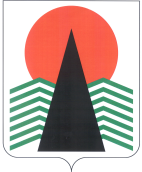 Муниципальное образованиеСельское поселение СентябрьскийНефтеюганский районХанты-Мансийский автономный округ – ЮграАДМИНИСТРАЦИЯ СЕЛЬСКОГО ПОСЕЛЕНИЯ СЕНТЯБРЬСКИЙ ПОСТАНОВЛЕНИЕп. СентябрьскийОб утверждении порядка определения минимального объема(суммы) обеспечения исполнения обязательств принципала по удовлетворению регрессного требования гаранта к принципалу по муниципальной гарантииВ соответствии со статьей 115.3 Бюджетного кодекса Российской Федерации п о с т а н о в л я ю:1. Утвердить порядок определения минимального объема (суммы) обеспечения исполнения обязательств принципала по удовлетворению регрессного требования гаранта к принципалу по муниципальной гарантии согласно приложению. 2. Настоящее постановление подлежит официальному опубликованию (обнародованию) в бюллетене «Сентябрьский вестник» и вступает в силу после официального опубликования.3. Контроль за выполнением постановления возложить на заместителя главы поселения.Глава поселения								            А.В. СветлаковПриложениек постановлению администрациисельского поселения Сентябрьскийот 20.04.2021 № 39-паПорядок определения минимального объема (суммы)  обеспечения исполнения обязательств принципала по удовлетворению регрессного требования гаранта к принципалу по муниципальной гарантииНастоящий порядок разработан в целях реализации положений Бюджетного кодекса Российской Федерации в части определения минимального объема (суммы) обеспечения исполнения обязательств принципала по удовлетворению регрессного требования гаранта к принципалу по муниципальной гарантии сельского поселения Сентябрьский (далее - муниципальная гарантия) в зависимости от степени удовлетворительности финансового состояния претендента на получение муниципальной гарантии, принципала (далее - минимального объема (суммы) обеспечения).Понятия и термины, используемые в настоящем порядке, применяются в значениях, установленных Бюджетным кодексом Российской Федерации, Гражданским кодексом Российской Федерации".Определение минимального объема (суммы) обеспечения осуществляется Главой администрации поселения:при предоставлении муниципальной гарантии;после предоставления муниципальной гарантии при определении достаточности предоставленного обеспечения.4. Минимальный объем (сумма) обеспечения при предоставлении муниципальной гарантии определяется на основании:копии кредитного договора, в обеспечение исполнения обязательств по которому предоставляется муниципальная гарантия (со всеми дополнениями и приложениями), а в случае его отсутствия - согласованного кредитором проекта договора или письма, подтверждающего его готовность предоставить денежные средства лицу, претендующему на получение муниципальной гарантии, предоставляемых претендентом на получение муниципальной гарантии;заключения отделом учета и отчетности Администрации города о текущем финансовом состоянии претендента на получение муниципальной гарантии, с указанием 	степени удовлетворительности 	его финансового состояния, подготовленного в порядке, установленном Администрацией поселения.5. Минимальный объем (сумма) обеспечения после предоставления муниципальной гарантии определяется на основании:выписок по расчетному счету принципала о списании денежных средств либо выписок по ссудным счетам принципала о погашении кредитов, а также по счетам учета процентов об уплате процентов, подписанных уполномоченными лицами бенефициара и заверенных печатью бенефициара, либо копий платежных поручений принципала о перечислении денежных средств бенефициару с отметкой, подтверждающих частичное или полное исполнение принципалом, третьими лицами, гарантом гарантированных обязательств по кредитному договору, предоставляемых бенефициаром в соответствии с договором о предоставлении муниципальной гарантии;заключения отдела учета и отчетности Администрации поселения о текущем финансовом состоянии принципала, с указанием степени удовлетворительности его финансового состояния, подготовленного в порядке, установленном Администрацией поселения.6. Сроки определения минимального объема (суммы) обеспечения устанавливаются:при предоставлении муниципальной гарантии;после предоставления муниципальной гарантии - договором о предоставлении муниципальной гарантии.Минимальный объем (суммы) обеспечения определяется для принципалов, степень удовлетворительности финансового состояния которых определена как высокая и средняя. Для принципалов, степень удовлетворительности финансового состояния которых определена как низкая, финансовое состояние признается неудовлетворительным и минимальный объем (суммы) обеспечения не определяется.Степень удовлетворительности финансового состояния принципала определяется при проведении анализа финансового состояния принципала при предоставлении муниципальной гарантии, а также мониторинга его финансового состояния после предоставления муниципальной гарантии в порядке, установленном Администрацией сельского поселения.Минимальный объем (сумма) обеспечения:При предоставлении муниципальной гарантии рассчитывается по формуле:Оmg = 100% x Ого, где:Оmg - минимальный объем (сумма) обеспечения при предоставлении муниципальной гарантии;Ого - объем (сумма) гарантируемого обязательства.После предоставления муниципальной гарантии рассчитывается по формуле:Оpg = Смг - Сио, где:Оpg - минимальный объем (сумма) обеспечения после предоставления муниципальной гарантии;Смг - сумма предоставленной муниципальной гарантии;Сио - сумма исполнения принципалом гарантированных обязательств (подтвержденная платежными поручениями принципала либо выпиской по ссудному счету).По результатам определения минимального объема (суммы) обеспечения департамент финансов Администрации поселения:при предоставлении муниципальной гарантии готовит соответствующее заключение для подготовки уполномоченным органом, ответственным за организационное обеспечение деятельности комиссии по проведению конкурсного отбора в целях предоставления муниципальной гарантии, сводной информации в порядке;после предоставления муниципальной гарантии готовит соответствующее заключение и использует его при проведении проверки достаточности обеспечения исполнения обязательств принципала по муниципальной гарантии.28.04.2021№39-па